    Őcsény Község Jegyzője7143 Őcsény, Fő u. 35.     Tel: 74/496-872 .Fax:74/595-032  E-mail: ocsenyph@tolna.netSzám:………./2015.Tárgy: Gyermekvédelmi feladatok 	            ellátásának értékelése.Tolna Megyei Kormányhivatal Szociális és GyámhivatalaVezetőjénekS z e k s z á r d PF.: 136	A gyermekek védelméről és a gyámügyi igazgatásról szóló 1997. évi XXXI. tv. 96. §-ának (6) bekezdésében foglaltak alapján mellékelten megküldöm az őcsényi gyermekjóléti és gyermekvédelmi feladatok 2014. évi ellátásáról készített értékelő beszámolót.	Egyúttal tájékoztatom, hogy az értékelő beszámolót a képviselő-testület a 2015. április 29.-én fogadta el.Őcsény, 2015. május 12.                                                                				                                                                                                                           Pollák Csaba                                                                                                                                                                                                                                        jegyzőA határozat elfogadásáhozegyszerű többség szükséges!V. számú előterjesztésŐcsény község képviselő-testületének 2015 . április 29.-én, 18-órakor megtartandó üléséreGyermekvédelmi és gyermekjóléti feladatok 2014. évi beszámolója 	Tisztelt Képviselő-testület!	A gyermekek védelméről és a gyámügyi igazgatásról szóló 1997. évi XXXI. törvény 96. §-ának (6) bekezdése szerint; „A helyi önkormányzat a gyermekjóléti és gyermekvédelmi feladatainak ellátásáról minden év május 31-éig - a külön jogszabályban meghatározott tartalommal - átfogó értékelést készít, amelyet a képviselő-testület, illetve a közgyűlés megtárgyal. Az értékelést meg kell küldeni a megyei gyámhivatalnak. A megyei gyámhivatal az értékelés kézhezvételétől számított harminc napon belül javaslattal élhet a helyi önkormányzat felé. A helyi önkormányzat hatvan napon belül érdemben megvizsgálja a megyei gyámhivatal javaslatait és állásfoglalásáról, intézkedéséről tájékoztatja.”	A törvényben meghatározott tartalmi követelményeket a gyámhatóságokról, valamint a gyermekvédelmi és gyámügyi eljárásról szóló 149/1997. (IX. 10.) Korm. rendelet 10. számú melléklete határozza meg, mely 2004. január 01-jén lépett hatályba. 	A gyermekjóléti szolgáltatással kapcsolatos beszámolót a képviselő-testület jelen beszámolóval együtt tárgyalja, ezért – hogy a fenti törvényi kötelezettségnek eleget tegyünk – a mostani beszámoló értékelésben a Gyermekjóléti és Családsegítő Központ beszámolóját változatlan tartalommal szerepeltetjük. I.  A település demográfiai mutatói(2014. december 31-i állapot)0 – 18 éves korosztály		fiú	lány	összesen  0 –  2 éves           29	25	54		  3 –  5 éves	23	32	55	  6 – 14 éves	121	95	216	15 – 18 éves	49	44	 93	összesen:	222	196	418		16,78%	18-60 éves korosztály		        	 1567		62,91%60 éven felüli korosztály			506		20,31%A település lakosság száma összesen		2491		100%A településre az elmúlt időszakban a lassú népesség csökkenés a jellemző. A születések száma az elmúlt két évben viszont egy csekély mértékű emelkedést mutat. A népesség csökkenést a fiatalok elvándorlása okozza. A jól képzett fiatal munkaerő a környékre jellemzően nem tud elhelyezkedni. A 60 éven felüliek aránya a népességen belül meghaladja a 18 éven aluliak létszámát. E tendencia további erősödése a település elöregedéséhez vezethet. A fiatalok helyben tartása kiemelt feladat kel, hogy legyen mind a település, mint pedig az ország érdekében.II.  Az önkormányzat által nyújtott pénzbeli és természetbeni ellátások biztosítása, gyermekétkeztetés	A képviselő-testület 2006. október 25-i ülésén fogadta el a gyermekvédelmi támogatásokról szóló 10/2006.(X.27.) rendeletét, melyben az alábbi pénzbeli és természetbeni támogatási formákat szabályozta:rendszeres gyermekvédelmi kedvezményrendkívüli gyermekvédelmi támogatásbeiskolázási segélyA rendszeres gyermekvédelmi kedvezmény természetbeni támogatást nyújt az arra szociálisan rászoruló gyermekek számára.A rendszeres gyermekvédelmi kedvezményt helyi rendeletünk nem szabályozza, ebből következően a gyermekvédelmi törvény előírásainak megfelelően kerül megállapításra a támogatás.A gyermekek védelméről szóló 1997. évi XXXI. törvény 19.§.-a alapján a rendszeres gyermekvédelmi kedvezményre való jogosultság az idézett törvény:148.§. (5) bekezdése a.) és b.) pontjában meghatározott gyermekétkeztetés normatív kedvezményének,a 20/A.§.-ában meghatározott egyszeri támogatásra (ez évi két alkalommal – augusztus és november hónapokban- gyermekenként 5.800,- Ft értékű Erzsébet utalványra jogosít),Külön jogszabályban meghatározott egyéb kedvezmények igénybevételére jogosíthat fel (tankönyvtámogatás, útravaló ösztöndíj program, szociálisan hátrányos helyzetű fiatalok felsőfokú tanulmányát elősegítő program).	A fenti pénzbeli és természetbeni támogatásokkal kapcsolatos statisztika az alábbiak szerint alakult 2014 évben:Rendszeres gyermekvédelmi kedvezmény:	- támogatásban részesítettek száma	152		ebből: - természetbeni támogatásban részesülők száma  152	- 2014-ben megállapított támogatások száma	152	- 2014-ben megszüntetett támogatások száma	159	- elutasított kérelmek száma	5	- támogatásra felhasznált összeg	              1,688 millió Ft	- támogatásban részesítettek száma	152		ebből:  -   0 –   6 éves	34	-   7 – 14 éves	72.	- 15 – 18 éves	33	- 19 évtől	12	- támogatásban részesített családok száma	89		ebből:  - 1 gyermekes család	49	- 2 gyermekes család	24	- 3 gyermekes család	12	- 4-5 gyermekes család	3	- 5 vagy annál több gyermekes család	 1a fentiekből egyedülálló szülő	55Családok jövedelmi helyzete:	- nyugdíjminimum felét nem éri el	16		- nyugdíjminimum felénél több, de azt nem éri el	  35	- nyugdíjminimumot eléri, illetve meghaladja	38	A fenti statisztikai adatokból a következő megállapítások vonhatók le:a gyermekvédelmi kedvezményben részesülők valamennyien természetbeni formában kapja a támogatást,a családok 57,3%-ánál a havi jövedelem nem éri el (!) a nyugdíjminimumot,a családok 61,8%-a egyedülálló szülőt jelent.Az elutasított kérelmek a jövedelem határok túllépésével indokolhatóak.Gyermekétkeztetés: Az Önkormányzat konyháján az étkeztetés megoldott. Az intézmény iskolásainak összlétszáma 186 fő. Napközis ellátásban 95 gyermek részesül. Teljes ellátást (tízórai, ebéd és uzsonna) 95 gyermek , tízórait és ebédet 58 gyermek, csak tízórait 6 csak ebédet pedig 27 gyermek fogyaszt. Az intézmény óvodásainak összlétszáma 72 fő. Napközis ellátásban 72 gyermek, tízórait, ebédet és uzsonnát fogyaszt.Az önkormányzat 2014. évben az alábbi összegű támogatást biztosított:augusztus			kiskorú	125 fő		725.000,- Ft	nagykorú	  19 fő		110.200,- Ft	összesen	144 fő		835.200,- Ftnovember	kiskorú	129 fő		748.200,- Ft	nagykorú	  18 fő		104.400,- Ft	összesen	147 fő	           852.600,- FtA pénzbeli és természetbeni ellátások területén lényeges változás, hogy az elmúlt időszakban a támogatás „Erzsébet utalvány” formájában került a jogosultakhoz. A rendszeres gyermekvédelmi kedvezményre jogosultak létszáma enyhén csökkent. Az elutasított kérelmek a jövedelem túllépésekből adódtak. A támogatások pénzbeli mértéke a létszámnövekedéssel arányos.A gyermekétkeztetésnél az önkormányzat minden igényt ki tud elégíteni. Jelenleg is rendelkezik felesleges kapacitással.  Sajnos egyre nagyobb méreteket ölt a nem illetve késve fizetők aránya, mely veszélyezteti a pénzügyi stabilitást. A késve fizetők esetében a részletfizetést minden esetben engedélyezésre kerül. Az önkormányzat kintlévősége meghaladja a milliós nagyságrendet. Az önkormányzat által biztosított támogatás mértéke a létszámnövekedésen túl i összegeket is tartalmaz.III.  Az önkormányzat által biztosított személyes gondoskodást nyújtó ellátások bemutatása	A gyermekjóléti szolgáltatással kapcsolatos feladatokat a 2000. január 1.-én alapított Családsegítő és Gyermekjóléti Központ (a továbbiakban: központ) útján, társulási formában látjuk el. A társulási megállapodáshoz több önkormányzat is csatlakozott, és újabb feladatokat is felvállalt. A társulás 2007. május 31.-i módosítása utáni új neve Szekszárd és környéke Alapellátási és Szakosított Ellátási társulás. A gesztor szerepet Szekszárd Város látja el. A társuláson belül a családsegítés és gyermekjóléti szolgálat tevékenysége jelenleg a következő önkormányzatok területére terjed ki: Szekszárd, Őcsény, Szálka, Decs, Zomba, Harc, Felsőnána, Kéty, és Murga.  A központon belül működő gyermekjóléti szolgálat fő célja, hogy a gyermekjóléti alapellátással hozzájáruljunk a gyermekek jólétének, családban történő nevelkedésének segítéséhez, a veszélyeztetettség megelőzéséhez, illetve a meglévő veszélyeztetettség megszüntetéséhez, és a gyermek családjából történő kiemelésének megelőzéséhez. A. A gyermekjóléti szolgáltatás biztosításának módjaA Gyermekjóléti Központ adataiCím: 7143 Őcsény Kazinczy u. 1.				Telefon:	74/495-724				Fax (Gyermekjóléti Központ):		E-mail (Gyermekjóléti Központ):	szdgyjk@gmail.com, Ügyfélfogadás:		hétfő		8-11                                       kedd		-				szerda		-				csütörtök	8-11				péntek		-A Gyermekjóléti Központ munkatársa hétfőtől csütörtökig tartózkodik a településen. Ügyfeleket a fent megjelölt időpontokban fogad, s ügyfélfogadási idején kívül látogatja a családokat, eleget tesz adminisztrációs kötelezettségének is.Személyi feltételekA szekszárdi Gyermekjóléti Központ társulási keretek között látja el a gyermekjóléti szolgáltatást Őcsény községben. A 2014-es évben a Központ munkatársa, Janicska Zsuzsa végezte ezt a tevékenységet a településen.A családgondozó általános szociális munkás végzettséggel rendelkezik, ami megfelel a törvényi előírásoknak.A helyettesítését szükség esetén a Gyermekjóléti Központ által kijelölt családgondozó látja el. Tárgyi feltételekA családgondozó a fent megjelölt címen saját irodával rendelkezik, így az irodát egyedül használja. Biztosítottak az ügyfelekkel folytatott zavartalan beszélgetések feltételei.Az iroda 6 m², a szolgáltatás működéséhez szükséges tárgyi feltételek adottak. Az irodában számítógép, nyomtató, telefon segíti a családgondozó munkáját. Az elektronikus úton történő adminisztrációt, valamint a hivatalos levelezést nagymértékben megkönnyítené, ha az irodában internet hozzáférési lehetőség is lenne.A Gyermekjóléti Központ a falu központjában, jól megközelíthető helyen található. A családlátogatások gyalogosan történnek. Szakmai tevékenységA településen a szolgáltatás szakmai programmal rendelkezik.A családgondozó gyermekjóléti és családsegítő szolgáltatási tevékenységet is folytat.A gyermekjóléti szolgáltatás tevékenységről készült ismertetőt, feladatait több helyen (általános iskola, óvoda, gyermekorvosi rendelő, védőnői szolgálat) kiplakátolta.A családgondozónak rendszeres kapcsolata van a gyermekvédelmi észlelő- és jelzőrendszeri tagokkal. A jelzések szóban és írásban is érkeznek. Szóbeli jelzések esetén a családgondozó kéri a jelzések írásban történő utólagos megküldését is.A családgondozó által nyújtott szolgáltatások: információnyújtás, tanácsadás, ügyintézés, közvetítés, amennyiben szükséges: családgondozás, családlátogatás, egyéb tartózkodási helyen történő látogatás, felkeresés.Jogi-, fejlesztőpedagógiai- illetve pszichológiai tanácsadás helyben nincs. Az ügyfeleket, akiknek ilyen jellegű segítségre van szüksége, a családgondozó Szekszárdra irányítja, ahol előzetes időpont alapján vehetik igénybe ezeket a szolgáltatásokat. Az alapszolgáltatásokon túl folyamatosan lehetőség van ruhaadományok osztására, valamint bútorfelajánlások közvetítésére.A családgondozó – a prevenciót szolgáló tevékenysége keretében – a falu rendezvényein részt vesz, ünnepekhez kapcsolódóan játszóházat, saját programokat tart a településen élő gyerekeknek.   A családgondozó besegít a Polgármesteri Hivatalnak a rendszeres gyermekvédelmi kedvezményben részesülő családok nyári gyermekétkeztetés keretében járó melegíthető élelmiszer csomag megrendelésében és kiosztásában.A családgondozónak folyamatosan lehetősége van az esetmegbeszélésre, a továbbképzésre és a szupervízióra is.B. Gyermekjóléti szolgáltatás működésének tapasztalatai:Gondozási esetek 2014-benC. A gyermekek veszélyeztetettségének okaiA veszélyeztetettség okai (részletezés):Gyermeknevelési problémák:A gyermekneveléssel kapcsolatos problémák már kisiskolás korban jelentkeznek, s a kamaszkorban tejesednek ki. Jellemző a csavargás, szülő és gyermek közötti konfliktus, alkohol, cigaretta, drogfogyasztás, valamint a tankötelezettség teljesítésének az elmulasztása. Tankötelezettség elmulasztása:Sok fiatalkorú nem érzi kötelességének a tanórákon való részvételt. A helyzet megoldásához a szülők együttműködésére is szükség van. A szülők gyakran tehetetlenek gyermekük viselkedésével szemben, nincsenek ismereteik a konfliktusok kezelésében, megoldásában. A szülők a megoldási lehetőségeket nem találják, ebben kell segítséget nyújtani számukra, továbbá a helytelen gyermeknevelési módszerek elkerülése érdekében szükséges a családgondozó beavatkozása. Családi konfliktus:A szülők az egymás közötti és a szülő gyermek közötti konfliktusok miatt gyakran keresik fel a családgondozót. A szülők közötti konfliktusok általában családon belül maradnak.Probléma, hogy a kiskorú gyermek bántalmazza társait. Agresszív viselkedést mutat iskolában, utcán, otthonában egyaránt. Ezekben az esetekben a gyermekvédelmi észlelő- és jelzőrendszer tagjai a probléma megjelenését követően a lehető leghamarabb jeleznek.Szülő vagy család életvitele:Gyakori, hogy a szülők nem megfelelő életvitele okoz problémát. Az alkohol és a kábítószer fogyasztása jelent gondot. Jellemző, hogy a szülők a függőségüket titkolják. Sok esetben a szülők képtelenek a munkahelyüket, alkalmi munkájukat megbecsülni, megtartani. Anyagi természetű problémák:Nagyon sok család küzd a létfenntartást veszélyeztető anyagi problémával, ami befolyásolja a gyermekek életminőségét. A szülők helytelen életvitele, a nem megfelelő pénzbeosztás tartóssá teszi a rossz anyagi körülmények között élő családok helyzetét.Válsághelyzetben levő várandós anya gondozása, annak részletezése:A 2014-es év folyamán nem került sor szociális válsághelyzetben lévő várandós anya gondozására.Családjából kiemelt gyermek szüleinek gondozása:Ideiglenesen elhelyezett gyermekek: 2014-es évben nem volt ideiglenesen elhelyezett gyermek. Nevelésbe vett gyermekek: 2014-es évben nem volt nevelésbe vett gyermek.Családbafogadás: 2014-es évben nem volt családbafogadás.Utógondozás: 2014-es évben egy esetben került sor utógondozásra.D. A gyermekvédelmi észlelő- és jelzőrendszer tagjaival való együttműködés tapasztalatai:Általában: A gyermekvédelmi észlelő- és jelzőrendszer minden tagjával megfelelő az együttműködés. Részletezve:Közoktatási intézmények, iskolák, óvoda: az intézmények vezetőivel szükség szerint, illetve kéthetente találkozik a családgondozó, mely alkalmakkor megbeszélik a felmerült problémákat.Védőnői Szolgálat: A Védőnői Szolgálat és a Gyermekjóléti Központ egy épületben van elhelyezve, így napi kapcsolat van a védőnő és a családgondozó között, közös családlátogatásokon vesznek részt, esetmegbeszéléseket tartanak. Gyermekorvos: a gyermekorvos abban az épületben rendel, ahol a Gyermekjóléti Szolgálat működik, így napi kapcsolat van a gyermekorvos és a családgondozó között, szükség esetén esetmegbeszélést tartanak.Családsegítő Központ: a településen dolgozó családgondozó szükség szerint, illetve heti rendszerességgel találkozik a Gyermekjóléti Központ munkatársával.Szakmaközi megbeszélések:A jelzőrendszer tagjaival, előre egyeztetett időpontban kerültek megtartásra a törvényben előírt hat alkalommal.Esetkonferenciák:2014-es évben egy alkalommal került sor az érintett család bevonásával esetkonferencia megtartására. Szükség szerint az érintett szakemberekkel esetmegbeszélések történtek.Települési Tanácskozás: 2014. március 24-én megtartotta a Gyermekjóléti Központ. A gyermekvédelmi észlelő- és jelzőrendszer tagjai részben megjelentek a megbeszélésen. E. Szabadidős tevékenységek részletezése: Mesekuckó	Helye: Könyvtár és Teleház Őcsény	Ideje: Minden hónap (kivétel: július, augusztus) első szerdáján 14-15 óráig.	Témák: hagyományokhoz, népszokásokhoz kapcsolódó történetek.		Összes résztvevő 126 fő.Nyári kézműves foglalkozás	Helye: Közösségi Ház Őcsény	Ideje: 2014. június 25. - augusztus 6. között minden szerdán	A kézműves foglalkozások időpontja 14-16 óráig.	Összes résztvevő: 89 fő.Kézműves foglalkozás	Helye: IKSZT	Ideje: Minden hónap utolsó keddjén 14-16 óráig.		Összes résztvevő: 193 fő.Nyárzáró Családi nap		Helye: Repülőtér		Ideje: 2014. augusztus 23. 		Kézműves foglakozás 21 fő.Kommunikációt fejlesztő csoportfoglalkozás     Helye: IKSZT Őcsény     Ideje: 2013. november 3-tól a 2014/15-ös tanév végéig heti 1 alkalom. 1 alkalom 50 perc.     A csoport létszáma 13 fő.Egyéb tevékenységek:- Ruhaosztás:5 alkalom volt 127 résztvevővel.F. 2015. évi tervekTovábbra is tervezzük a gyermekjóléti szolgáltatás teljes körű biztosítását a településen: egyéni gondozás, családgondozás, csoportfoglalkozás, illetve szükség és lehetőség szerint közösségszervezés terén.Továbbra is tervezzük szoros kapcsolat fenntartását a településen dolgozó szakemberekkel, mely rendszeres kapcsolattartás lehetőséget biztosít a megfelelő gyermekvédelmi rendszer működtetésére a településen.Az alábbiakban olvasható az éves tervezet:Január: Mesekuckó. Kézműves foglalkozás. Családi nap előkészítése. Kommunikációt fejlesztő foglakozások az alsó tagozatban. Február: 	Mesekuckó. Kézműves foglalkozás. Családi nap előkészítése. Kommunikációt fejlesztő foglakozások az alsó tagozatban.Március:A körzeti védőnővel való együttműködés megbeszélése. Mesekuckó. Kézműves foglalkozás. Kommunikációt fejlesztő foglakozások az alsó tagozatban. Települési tanácskozás.Április: Mesekuckó. Kézműves foglalkozás. Kommunikációt fejlesztő foglakozások az alsó tagozatban.Május: A házi gyermekorvossal való együttműködés megbeszélése. Mesekuckó. Kézműves foglalkozás. Családi nap előkészítése. Kommunikációt fejlesztő foglakozások az alsó tagozatban. Nyári kézműves foglalkozások előkészítése. Június: Nyári kézműves foglalkozások előkészítése, elindítása. Mesekuckó. Családi nap előkészítése. Július: Hetente nyári kézműves foglakozás. Családi nap előkészítése.Augusztus: Hetente nyári kézműves foglakozás. Családi nap előkészítése.Szeptember: Az iskolával való együttműködés megbeszélése. Mesekuckó. Kézműves foglalkozás. Kommunikációt fejlesztő foglakozások előkészítése. Október: Az óvodával való együttműködés megbeszélése. Mesekuckó. Kézműves foglalkozás. Kommunikációt fejlesztő foglakozások az alsó tagozatban. November: A körzeti megbízottal való kapcsolat és együttműködés lehetőségeinek megbeszélése. Mesekuckó. Foglakozások az alsó tagozatban. Kézműves foglakozás. Mesés esték Szociális Bizottság ülése. December: Mesekuckó. Kézműves foglalkozás. Kommunikációt fejlesztő foglakozások az alsó tagozatban. A gyermekjóléti szolgáltatást alapellátás keretében végzett gondozás:2014-ben a Központ családgondozója alapellátásba16 családdal, védelembe vétel 7 családdal, vér szerinti családgondozás 2 családdal állt kapcsolatban, gondozásba nem vett, egyszeri esetek száma 27.  A családgondozó összesen 56 családdal ált kapcsolatban.A kezelt problémák összesen:  A gyermekekkel, illetve családokkal szükség szerint találkozott a családgondozó. Módszere az egyéni esetkezelésen kívül elsősorban a családgondozás, amelyben igyekezett megismerni a család környezeti feltételeit, próbálta feltárni és felismertetni a problémák okait. A szociális munka módszereivel segítette a hozzá fordulókat életvitelük javításában, ügyeik intézésében. A kliensekkel együtt közösen együttműködési stratégiákat dolgozott ki, meghatározta a szükségleteket. Segítette a jogi, pszichológiai, pedagógiai tanácsadáshoz való hozzájutást. Ügyintézési tanácsadást végzett.                                        	Várandós anyák gondozása:	A védőnővel közösen igény szerint segítséget nyújtottak a rászorultak hivatalos ügyeinek intézésében, tájékoztatást adtak az igénybe vehető ellátásokról, támogatásokról, Jelzőrendszer tagjaival való együttműködés tapasztalatai:  Az I. fokú gyámhatóság és a gyermekjóléti szolgálat egyik fontos feladata az észlelő és jelzőrendszer működtetése, mely Őcsényben az elmúlt évben is jól működött. Ennek következtében rövid időn belül tudomást szereztek a felmerült problémákról, gyorsan tudtak segítséget nyújtani. A felek problémáit tapintatosan kezelték a szociális munka etikai kódexének ismeretében. Az észlelő és jelzőrendszer működésében aktívan és hatékonyan vettek részt az óvodai és általános iskolai gyermekvédelmi felelősök, a védőnő, a szociális ügyintézők, a gyermekorvos, a gyermekjóléti szolgálat munkatársa, a háziorvos valamint a körzeti megbízott rendőr. Valamennyien rendelkeznek problémajelző formanyomtatvánnyal, így írásban is jelezték észrevételeiket. A problémás esetek felszínre kerülésében esetenként lakossági bejelentések is érkeztek. A gyermekek napközbeni ellátásaA gyermekek napközbeni ellátását az önkormányzat az óvodáskorúak és az általános iskoláskorúak esetében biztosítja. A településen nem működik bölcsőde. Az önkormányzat az igények felmérése alapján 2005 év végén döntött a családi napközi otthon beindításáról. Az óvoda keretein belül indította el e tevékenységét. A szükséges engedélyek beszerzése, illetve a működési engedély 2006. május elsejével megtörtént. A végleges engedély az akadálymentesítés elkészülte után 2011.-ben megadásra került. Pályázati forrásból 2009.-ben évben elkészült az épület akadálymentesítése és a tető teljes felújítása. 2010.-ben az épület nyílászáróinak cseréje és hőszigetelése készült el pályázati forrás bevonásával.Az óvodáskorú gyermekek napközben ellátása az Óvoda keretén belül történik. A vizsgált időszakban 72 óvodás volt beíratva. Az utóbbi év növekedése után újabb enyhe mértékű létszám csökkenés tapasztalható. Az előző évhez képest 4 fővel kevesebb volt a létszám 2014-ben. Az óvoda kapacitása 120 fő.Az általános iskoláskorú gyermekek napközbeni ellátása az iskola keretén belül megoldódott. A vizsgált időszakban 95 gyermek volt a napköziben és 14 gyermek volt tanuló szobás, ami növekedést mutat az előző időszakhoz képest. Az iskola tanulóinak 50 %-a veszi igénybe a napközit. Az intézmény a szükségleteknek megfelelő mennyiségű csoportot tud szervezni.A családi napközi 2006. május 1.-től működik az óvodában. Két éves kortól, három éves korig járnak ide a gyerekek. Teljes a kihasználtság, az engedélyezett 5 fő folyamatosan jár az intézménybe. Alkalmanként járó gyerekek is vannak, akik hetente több alkalommal egy-két órára, esetleg fél napra is igénybe veszik a szolgáltatást. Azok a gyerekek járnak ide, akiknek a szülei visszamennek dolgozni, vagy a gyereknél megkésett a beszédfejlődés és a védőnő javasolja, hogy minél előbb közösségbe kerüljön.Gyermekek átmeneti gondozása:	A gyermekek átmeneti gondozása a településen társulás keretében fenntartott családok átmeneti otthonában biztosított. Családok átmeneti otthonába történő elhelyezését senki nem kérte, és nem vette igénybe.IV. Felügyeleti szervek által lefolytatott ellenőrzések megállapításaiFelügyeleti szervek által lefolytatott ellenőrzés 2014.-ben nem volt. V. Jövőre vonatkozó javaslatok, célokAz Önkormányzat a gyermekvédelmi törvénnyel kapcsolatos feladatainak magasabb színvonalú ellátása érdekében célszerű lenne a településen működő civilszervezetekkel való együttműködés hivatalossá tételére. VI. Bűnmegelőzési programA településen a mai napig bűnmegelőzési program nem készült.A gyermek és fiatalkorú bűnelkövetőkről az önkormányzatnak nincs semmilyen információja.  Nemcsak az önkormányzathoz nem érkezett, de a gyermekjóléti szolgálathoz sem érkezett jelzés. Ugyancsak nincs információja a helyi körzeti megbízottnak sem. Fontos megjegyezni, hogy ezen a területen várhatóan a 2015.-ös évben már lesz változás. A rendőrség egy esetben már jelzett az önkormányzat felé.VII. Civil szervezetekkel kötött együttműködési megállapodásŐcsény község önkormányzata civil szervezetekkel együttműködési megállapodást nem kötött.VIII Összegezés	A fentiek ismeretében összességében megállapítható, hogy az önkormányzat a központi jogszabályokban előírt gyermekjóléti és gyermekvédelmi feladatait igyekszik jó szinten ellátni. A gyermekjóléti szolgálattal a Hivatal kapcsolata kiváló, így az akut problémák gyorsan és eredményesen felderíthetők.	A képviselő-testület az önkormányzat éves költségvetésében elegendő összeget biztosított az elmúlt évben is a rászoruló családok pénzbeli támogatására. Központi kérdésként kezelte a helyi oktatási-nevelési intézménybe járó őcsényi gyermekek, tanulók étkeztetését, melyhez saját erőt is biztosított. 	Kérem a Tisztelt Képviselő-testületet, hogy az önkormányzat 2014. évi gyermekjóléti és gyermekvédelmi feladatainak ellátásáról szóló fenti értékelő beszámolót az alábbi határozati javaslat elfogadásával szíveskedjék elfogadni:H a t á r o z a t i   j a v a s l a t :A 2014. évi gyermekjóléti és gyermekvédelmi feladatok ellátásának értékelésérőlŐcsény község Önkormányzatának Képviselő-testülete az önkormányzat 2014. évi gyermekjóléti és gyermekvédelmi feladatai ellátásának értékeléséről szóló beszámolót elfogadja.Határozatról értesül: Tm.-i Gyámhivatal			Szociális ügyintézőkŐcsény, 2015. április 12.                                                    				                                                                                                                                           Pollák Csaba                                                                                                                                                                                                                                        jegyző Előterjesztő: Pollák Csaba jegyzőKészítette:    Pollák Csaba jegyző                       Bárdosné Lermán Vivien Katinka                        Horváth Jánosné       Törvényességi ellenőrzést végezte:   Pollák Csaba jegyző            Véleményezte: Gondozás formájaCsaládok számaÉrintett gyerekek számaÖnként együttműködő (alapellátás)1523Védelembe vétel711Vér szerinti családgondozás12Gondozásba nem vett, és egyszeri esetek1217Összesen:3553Szakmai tevékenység adataiTevékenység számaInformációnyújtás364Tanácsadás228Segítő beszélgetés174Hivatalos ügyekben való közreműködés26Ügyfélforgalom490Családlátogatás144Közvetítés más szolgáltatásba20Adományozás173A gyermekjóléti szolgáltató tevékenység a kezelt probléma típusa szerintKezelt probléma számaAnyagi (megélhetési, lakhatással összefüggő stb)10Gyermeknevelési12Szülői elhanyagolás1Családi konfliktus (szülők egymás közötti, szülő-gyermek közötti)6Szülő vagy család életvitele3Gyermekintézménybe való beilleszkedés1Magatartászavar, teljesítményzavar2Családon belüli bántalmazás (fizikai, szexuális, lelki)1Fogyatékosság, retardáció-Szenvedélybetegségek22014. évben megszervezett, megtartott bűnmegelőzési programok, rendezvények sorszámindítója, szervezőjemegnevezésehelyeidőpontja1Deutschné Kiss Rózsa ÁMK Általános Iskola Gyermekvédelmi felelőse"Egyedül vagyok utcán, otthon, parkban – segítség!”Ámk Általános Iskola Őcsény1-4 osztálynak márciusban  1-1 óra 2. Deutschné Kiss Rózsa ÁMK Általános Iskola Gyermekvédelmi felelőse„hogyan jutok el a füves cigitől a lopásig, rablásig” Ámk Általános Iskola Őcsény5-6 és 7-8 osztályoknak 1-1 órában áprilisban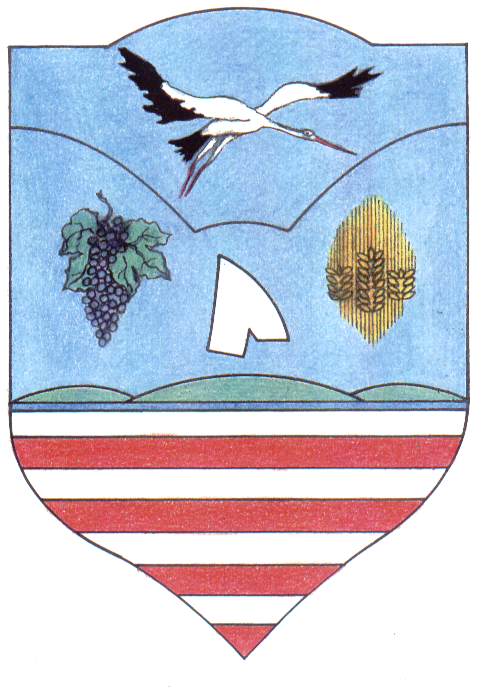 